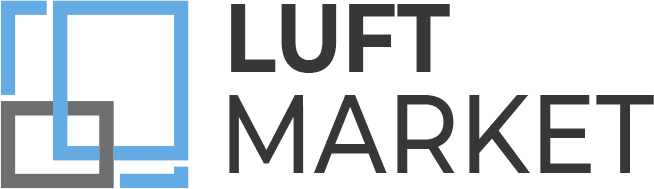 ЭКCТРУДИРОВАННЫЙ ПЕНОПОЛИСТЕРОЛПЕНОПЛЭКСОПТОВАЯ ПРОДАЖА СТРОЙМАТЕРИАЛОВПрайс действителен с 18.03.2022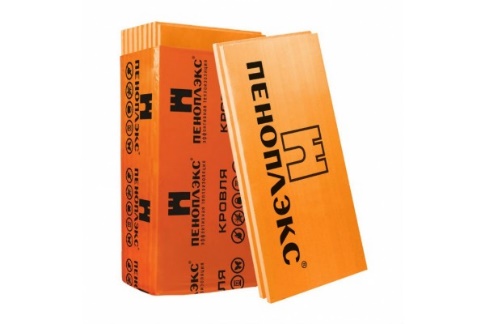 НаименованиеПрочность на сжатиеРазмерДлина х ширинаТолщина плитыРазмер упаковкиЦена м3Со складаПЕНОПЛЭКС 450,6 МПа 2400х600400,5760По запросуПЕНОПЛЭКС 450,6 МПа 2400х600500,5760По запросуПЕНОПЛЭКС 450,6 МПа 2400х600600,6048По запросуПЕНОПЛЭКС 450,6 МПа 2400х600800,5760По запросуПЕНОПЛЭКС 450,6 МПа 2400х6001000,5760По запросуПЕНОПЛЭКС 45 С0,5 МПа1200x60040По запросуПЕНОПЛЭКС 45 С0,5 МПа1200x60050По запросуПЕНОПЛЭКС 45 С0,5 МПа1200x60060По запросуПЕНОПЛЭКС 45 С0,5 МПа1200x60080По запросуПЕНОПЛЭКС 45 С0,5 МПа1200x600100По запросуПЕНОПЛЭКС КРОВЛЯ0,25 МПа1185Х585300,2704По запросуПЕНОПЛЭКС КРОВЛЯ0,25 МПа1185Х585400,2770По запросуПЕНОПЛЭКС КРОВЛЯ0,25 МПа1185Х585500,2776По запросуПЕНОПЛЭКС КРОВЛЯ0,25 МПа1185Х585600,2080По запросуПЕНОПЛЭКС КРОВЛЯ0,25 МПа1185Х585800,2775По запросуПЕНОПЛЭКС КРОВЛЯ0,25 МПа1185Х5851000,2772По запросу ПЕНОПЛЭКС ГЕО0,30 МПа1180x600400,27709 200 ПЕНОПЛЭКС ГЕО0,30 МПа1180x600500,27768 800 ПЕНОПЛЭКС ГЕО0,30 МПа1180x600600,20809 200 ПЕНОПЛЭКС ГЕО0,30 МПа1180x600800,27759 200 ПЕНОПЛЭКС ГЕО0,30 МПа1180x6001000,27729 200ПЕНОПЛЭКС ФУНДАМЕНТ0,30 МПа1180х600400,27709 200ПЕНОПЛЭКС ФУНДАМЕНТ0,30 МПа1180х600500,27768 800ПЕНОПЛЭКС ФУНДАМЕНТ0,30 МПа1180х600600,20809 200ПЕНОПЛЭКС ФУНДАМЕНТ0,30 МПа1180х600800,27759 200ПЕНОПЛЭКС ФУНДАМЕНТ0,30 МПа1180х6001000,27729 200 ПЕНОПЛЭКС ГЕО С0,25 МПа1185Х585400,27708 800 ПЕНОПЛЭКС ГЕО С0,25 МПа1185Х585500,27768 500 ПЕНОПЛЭКС ГЕО С0,25 МПа1185Х585600,2080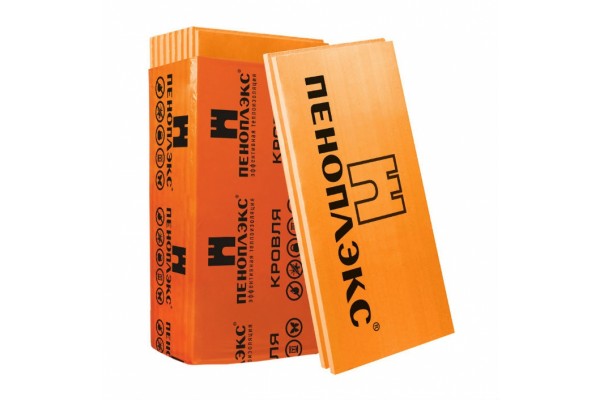  ПЕНОПЛЭКС ГЕО С0,25 МПа1185Х585800,27758 800 ПЕНОПЛЭКС ГЕО С0,25 МПа1185Х5851000,27728 800 ПЕНОПЛЭКС КОМФОРТ0,13 МКа1185х585200,27809 000ПЕНОПЛЭКС КОМФОРТ0,13 МКа1185х585300,27048 600ПЕНОПЛЭКС КОМФОРТ0,13 МКа1185х585400,27708 300ПЕНОПЛЭКС КОМФОРТ0,13 МКа1185х585500,27767 800ПЕНОПЛЭКС КОМФОРТ0,13 МКа1185х585600,20809 000ПЕНОПЛЭКС КОМФОРТ0,13 МКа1185х5851000,27728 100ПЕНОПЛЭКС ОСНОВА0,13 МПа1185Х585200,27809 000ПЕНОПЛЭКС ОСНОВА0,13 МПа1185Х58530 0,27048 600ПЕНОПЛЭКС ОСНОВА0,13 МПа1185Х585400,27708 300ПЕНОПЛЭКС ОСНОВА0,13 МПа1185Х585500,27767 800ПЕНОПЛЭКС ОСНОВА0,13 МПа1185Х585600,20809 000ПЕНОПЛЭКС ОСНОВА0,13 МПа1185Х585800,27729 000ПЕНОПЛЭКС ОСНОВА0,13 МПа1185Х5851000,27728 100оптово-розничная продажа строительных материаловсклад г. РЕУТОВ, УЛ. ФАБРИЧНАЯ, 6тел: +7 (495) 103-40-68www.luftmarket.ruak@luftmarket.ru